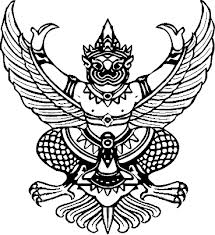            ประกาศองค์การบริหารส่วนตำบลวังมหากร       เรื่อง ประกาศผู้ชนะการเสนอราคาจัดทำอาหารว่างพร้อมเครื่องดื่มตามโครงการฝึกอาชีพให้กับคนพิการและผู้ดูแลคนพิการ หลักสูตรการทำยาหม่องน้ำ                          และพิมเสนน้ำ   โดยวิธีเฉพาะเจาะจง                         ---------------------------------------------------		ตามที่องค์การบริหารส่วนตำบลวังมหากร ได้มีการจ้างเหมาจัดทำอาหารว่างพร้อมเครื่องดื่มสำหรับผู้เข้าร่วมอบรมตามโครงการ ฝึกอาชีพให้กับคนพิการและผู้ดูแลคนพิการ   โดยวิธีเฉพาะเจาะจง    นั้น		จ้างเหมาจัดทำอาหาร ว่างพร้อมเครื่องดื่ม   จำนวน 30 คนๆละ 2มื้อๆละ 25 บาท                 รวมเป็น เงิน  1,500  บาท (หนึ่งพันห้าร้อยบาทถ้วน)    ผู้ได้รับการคัดเลือก  ได้แก่                                         นางสาวพิมพ์ปวีณ์  ร่มลำดวน โดยเสนอราคา เป็นเงินทั้งสิ้น   1,500.- บาท  (หนึ่งพันห้าร้อยบาทถ้วน )   			          ประกาศ  ณ วันที่   20   สิงหาคม  พ.ศ.๒๕๖๑(ลงชื่อ)............มนัส ขานดำ.......................(นายมนัส  ขานดำ)นายกองค์การบริหารส่วนตำบลวังมหากร